Thème 4 : Les nouveaux horizons géographiques et culturels des Européens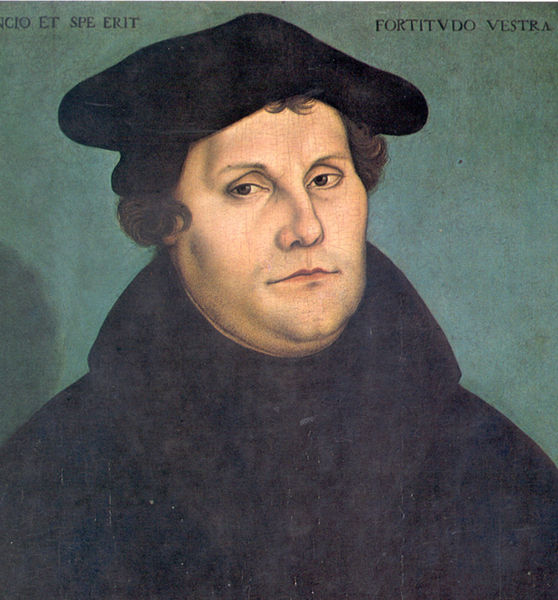 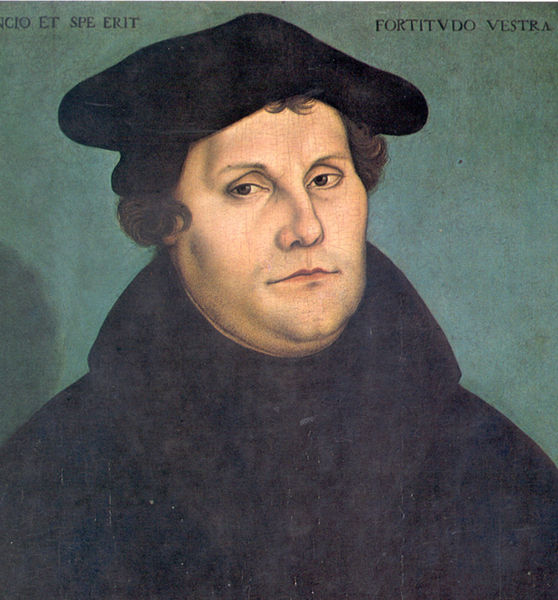 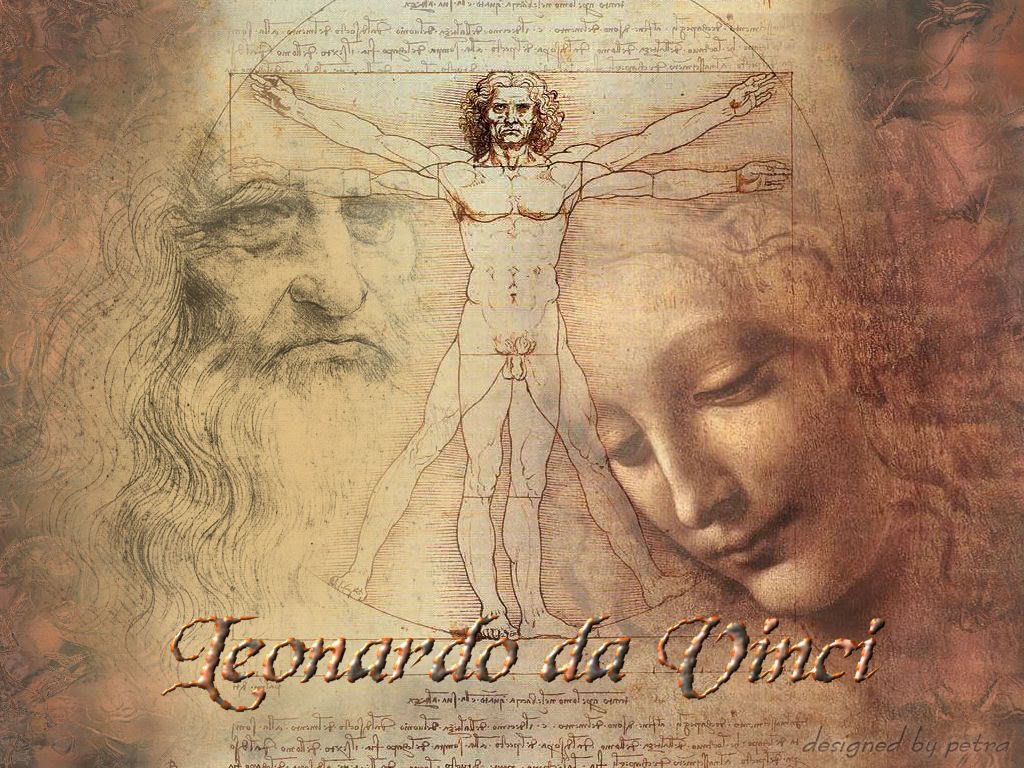 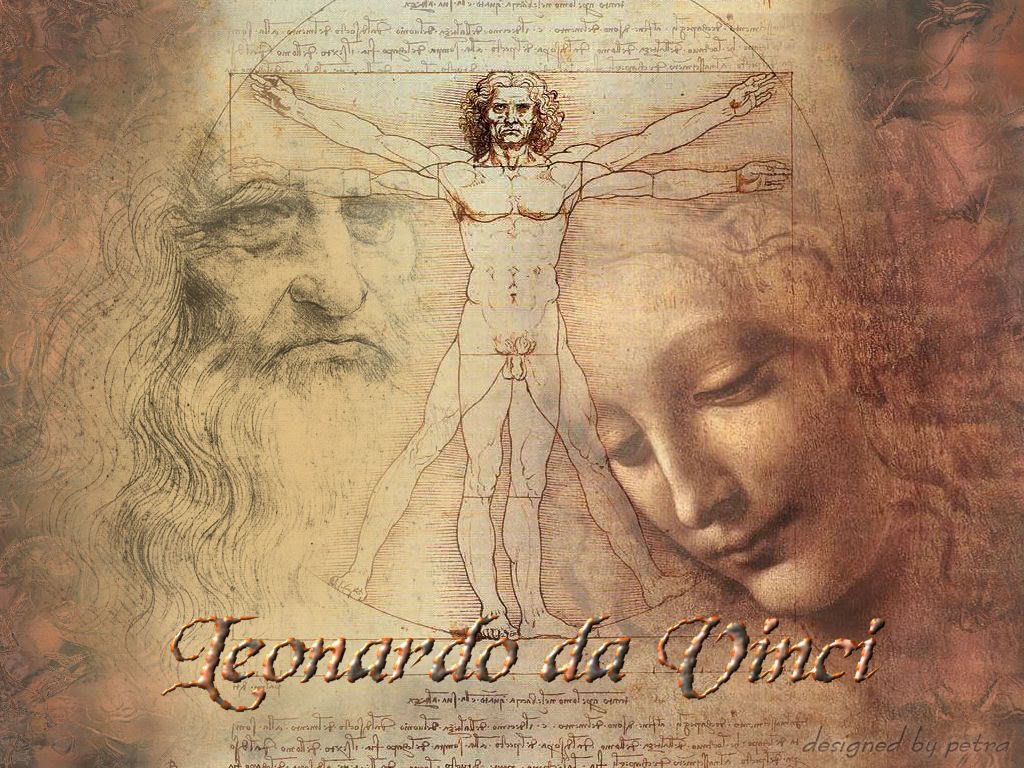 Chapitre  7 : Les hommes de la RenaissanceDémarche pédagogiqueDémarche pédagogiqueDémarche pédagogiqueDémarche pédagogiqueDémarche pédagogiqueDémarche pédagogiqueDémarche pédagogiqueDémarche pédagogiqueDémarche pédagogiqueDémarche pédagogiqueDémarche pédagogiqueHPlanConduite du coursQuestionnementQuestionnementIdées clésIdées clésIdées clésDocuments proposesDocuments proposesActivité des élèves15 mnimage inaugurale+Introduction(Diapos 1-2-3)Introduction de la leçon à partir d’un montage image  + présentation de la progression du cours + Explication des enjeux du chapitre à mettre en rapport avec le chapitre précédent sur l’élargissement du monde (voir idées clés)Comment les hommes de la Renaissance bouleversent-ils la vision du monde aux XV-XVIème siècles ? Comment, à la Renaissance, l’homme transforme-t-il sa perception du monde, de lui-même et sa relation avec Dieu ?Comment les hommes de la Renaissance bouleversent-ils la vision du monde aux XV-XVIème siècles ? Comment, à la Renaissance, l’homme transforme-t-il sa perception du monde, de lui-même et sa relation avec Dieu ?- Alors que le chapitre précédent nous amenait à envisager les Européens hors d’Europe, ce chapitre les recentre sur le continent. - L’Europe est marquée par un renouveau intellectuel et artistique en Europe appelé « Renaissance ». - Les penseurs vont placer l’homme au centre de leur réflexion (naissance de l’Humanisme) et rompre ainsi avec la logique médiévale qui privilégiait Dieu. - Au niveau religieux, l’univers unitaire du chrétien va exploser en une multitude de confessions (les protestantismes)- C’est une époque particulière marquée par l’idée de modernité,  une époque de changements rapides, fruit du travail de certains hommes.- Alors que le chapitre précédent nous amenait à envisager les Européens hors d’Europe, ce chapitre les recentre sur le continent. - L’Europe est marquée par un renouveau intellectuel et artistique en Europe appelé « Renaissance ». - Les penseurs vont placer l’homme au centre de leur réflexion (naissance de l’Humanisme) et rompre ainsi avec la logique médiévale qui privilégiait Dieu. - Au niveau religieux, l’univers unitaire du chrétien va exploser en une multitude de confessions (les protestantismes)- C’est une époque particulière marquée par l’idée de modernité,  une époque de changements rapides, fruit du travail de certains hommes.- Alors que le chapitre précédent nous amenait à envisager les Européens hors d’Europe, ce chapitre les recentre sur le continent. - L’Europe est marquée par un renouveau intellectuel et artistique en Europe appelé « Renaissance ». - Les penseurs vont placer l’homme au centre de leur réflexion (naissance de l’Humanisme) et rompre ainsi avec la logique médiévale qui privilégiait Dieu. - Au niveau religieux, l’univers unitaire du chrétien va exploser en une multitude de confessions (les protestantismes)- C’est une époque particulière marquée par l’idée de modernité,  une époque de changements rapides, fruit du travail de certains hommes.- Montage image : Autoportrait de De Vinci vieux, Homme de Vitruve et portrait d’une jeune fille- Arrière plan de la présentation du cours : détail de la Naissance de Vénus (Botticelli)- Montage image : Autoportrait de De Vinci vieux, Homme de Vitruve et portrait d’une jeune fille- Arrière plan de la présentation du cours : détail de la Naissance de Vénus (Botticelli)Prise de l’introduction sous la dictée. 20 mncadre spatial(Diapo 4)Fiche 1A travers l’élaboration avec les élèves d’une carte de l’Europe, l’enseignant localise les principaux centres de la Renaissance et de l’Humanisme afin de montrer l’ampleur du phénomène qui touche avec plus ou moins d’intensité l’ensemble de l’Europe.Où sont implantés les centres majeurs de l’Humanisme et de la Renaissance ? Pourquoi peut-on dire que ces deux mouvements sont interdépendants ? Où sont implantés les centres majeurs de l’Humanisme et de la Renaissance ? Pourquoi peut-on dire que ces deux mouvements sont interdépendants ? - La carte doit démontrer qu’à la base de la formidable révolution, « Renaissance » du continent Européen, il y a une invention technique : l’imprimerie. Mise au point à Mayence par Gutenberg, elle va révolutionner le rapport au livre et permettre la diffusion rapide des idées de l’Humanisme. On peut préciser aux élèves qu’au Moyen Age, il fallait faire appel à des copistes d’où une cherté du produit et des traductions qui pouvaient se révéler approximatives voire fausses (tout dépendait de la qualité du copiste !)- Le courant de pensée qu’est l’Humanisme est interdépendant du courant artistique de la Renaissance : d’ailleurs, la carte montre que bien souvent les grands centres de la Renaissance sont aussi ceux de l’Humanisme.- Enfin, les différents  pôles de la Renaissance et de l’Humanisme sont en étroite relation : c’est la « république des Lettres » prônée par Erasme : les penseurs comme les artistes échangent à travers une abondante correspondance le fruit de leur travail, discutent, se contredisent ou s’accordent. Tout cela participe à un fabuleux foisonnement intellectuel qui aboutira à la naissance de l’homme occidental :- qui prend conscience de lui-même en découvrant une « autre humanité » aux Amériques- naissance de l’humanisme et de l’individualisme (portraits), individualisme qui se traduit dans la relation avec Dieu qui devient plus « intime »  - La carte doit démontrer qu’à la base de la formidable révolution, « Renaissance » du continent Européen, il y a une invention technique : l’imprimerie. Mise au point à Mayence par Gutenberg, elle va révolutionner le rapport au livre et permettre la diffusion rapide des idées de l’Humanisme. On peut préciser aux élèves qu’au Moyen Age, il fallait faire appel à des copistes d’où une cherté du produit et des traductions qui pouvaient se révéler approximatives voire fausses (tout dépendait de la qualité du copiste !)- Le courant de pensée qu’est l’Humanisme est interdépendant du courant artistique de la Renaissance : d’ailleurs, la carte montre que bien souvent les grands centres de la Renaissance sont aussi ceux de l’Humanisme.- Enfin, les différents  pôles de la Renaissance et de l’Humanisme sont en étroite relation : c’est la « république des Lettres » prônée par Erasme : les penseurs comme les artistes échangent à travers une abondante correspondance le fruit de leur travail, discutent, se contredisent ou s’accordent. Tout cela participe à un fabuleux foisonnement intellectuel qui aboutira à la naissance de l’homme occidental :- qui prend conscience de lui-même en découvrant une « autre humanité » aux Amériques- naissance de l’humanisme et de l’individualisme (portraits), individualisme qui se traduit dans la relation avec Dieu qui devient plus « intime »  - La carte doit démontrer qu’à la base de la formidable révolution, « Renaissance » du continent Européen, il y a une invention technique : l’imprimerie. Mise au point à Mayence par Gutenberg, elle va révolutionner le rapport au livre et permettre la diffusion rapide des idées de l’Humanisme. On peut préciser aux élèves qu’au Moyen Age, il fallait faire appel à des copistes d’où une cherté du produit et des traductions qui pouvaient se révéler approximatives voire fausses (tout dépendait de la qualité du copiste !)- Le courant de pensée qu’est l’Humanisme est interdépendant du courant artistique de la Renaissance : d’ailleurs, la carte montre que bien souvent les grands centres de la Renaissance sont aussi ceux de l’Humanisme.- Enfin, les différents  pôles de la Renaissance et de l’Humanisme sont en étroite relation : c’est la « république des Lettres » prônée par Erasme : les penseurs comme les artistes échangent à travers une abondante correspondance le fruit de leur travail, discutent, se contredisent ou s’accordent. Tout cela participe à un fabuleux foisonnement intellectuel qui aboutira à la naissance de l’homme occidental :- qui prend conscience de lui-même en découvrant une « autre humanité » aux Amériques- naissance de l’humanisme et de l’individualisme (portraits), individualisme qui se traduit dans la relation avec Dieu qui devient plus « intime »  - Carte à compléter conjointement avec l’enseignant. - Légende pré-remplie.- Carte à compléter conjointement avec l’enseignant. - Légende pré-remplie.Elaboration d’une carte sur la Renaissance et l’Humanisme, deux courants interdépendants implantés dans toute l’EuropeDEMARCHE PEDAGOGIQUEDEMARCHE PEDAGOGIQUEDEMARCHE PEDAGOGIQUEDEMARCHE PEDAGOGIQUEDEMARCHE PEDAGOGIQUEDEMARCHE PEDAGOGIQUEDEMARCHE PEDAGOGIQUEDEMARCHE PEDAGOGIQUEDEMARCHE PEDAGOGIQUEDEMARCHE PEDAGOGIQUEDEMARCHE PEDAGOGIQUEHPlanConduite du coursConduite du coursQuestionnementQuestionnementIdées clésDocuments proposesDocuments proposesActivité des élèvesActivité des élèves15 mnCadre chronologique : une nouvelle vision de l’homme(Diapo 5) Fiche 1Première partie de la chronologie : L’enseignant place sur la chronologie les artistes majeurs de la Renaissance et l’Humaniste le plus connu, Erasme. Il explique aux élèves en quoi ces hommes sont des acteurs de la modernité Première partie de la chronologie : L’enseignant place sur la chronologie les artistes majeurs de la Renaissance et l’Humaniste le plus connu, Erasme. Il explique aux élèves en quoi ces hommes sont des acteurs de la modernité Quelles sont les principales  personnalités (artistes et penseurs) qui ont donné leurs lettres de noblesse au mouvement humaniste et à celui de la Renaissance ?Quelles sont les principales  personnalités (artistes et penseurs) qui ont donné leurs lettres de noblesse au mouvement humaniste et à celui de la Renaissance ?L’idée est de montrer pourquoi chacun des personnages choisis est incontournable pour  illustrer la Renaissance comme l’Humanisme. Un imprimeur : Gutenberg  premier livre imprimé : la BibleLéonard de Vinci (Renaissance italienne) : génie de la peinture, art qu’il considère comme majeur et pour qui il va braver les interdictions du Pape en recourant à la dissection +  technicien hors norme (engins de guerre)Albrecht Durer (Renaissance flamande) : les thématiques religieuses ne sont pas oubliées par les artistes de la Renaissance. Même travail de réalisme (mains en prière + lapin dont on peut se demander s’il ne s’agit pas d’une photographie)Michel Ange (Renaissance italienne) : au service du Pape pour qui il va réaliser entre autres la Chapelle Sixtine dont un détail très connu est exposé  travail sur le mouvement et le retour à un traitement antique. Transition avec : Erasme (Humanisme) : Prince des Humanistes + définition des principales caractéristiques du mouvement (redécouverte des textes antiques que l’on revisite/L’homme au centre de la réflexion/positionnement par rapport à la religion….)- Axe chronologique comportant le portrait des personnages ainsi que certaines œuvres - Axe chronologique comportant le portrait des personnages ainsi que certaines œuvres Les élèves se familiarisent avec certains grands personnages du siècle, avec leurs œuvres. Ils reportent sur l’axe chronologique de la première fiche les noms et les dates de vie et de morts des grands maîtres de la Renaissance et de l’HumanismePréparer l’exercice relatif au point 1 de l’étude (un artiste qui voyage)Les élèves se familiarisent avec certains grands personnages du siècle, avec leurs œuvres. Ils reportent sur l’axe chronologique de la première fiche les noms et les dates de vie et de morts des grands maîtres de la Renaissance et de l’HumanismePréparer l’exercice relatif au point 1 de l’étude (un artiste qui voyage)I. Une renaissance des lettres et des arts (Diapo 6)A. La Renaissance artistique : une nouvelle conception de l’artiste A travers une étude :   Léonard de Vinci, un artiste dans son temps et hors de son temps (Diapos 7 à 14 / Diapos 7 et 8 = Diapos de présentation)I. Une renaissance des lettres et des arts (Diapo 6)A. La Renaissance artistique : une nouvelle conception de l’artiste A travers une étude :   Léonard de Vinci, un artiste dans son temps et hors de son temps (Diapos 7 à 14 / Diapos 7 et 8 = Diapos de présentation)I. Une renaissance des lettres et des arts (Diapo 6)A. La Renaissance artistique : une nouvelle conception de l’artiste A travers une étude :   Léonard de Vinci, un artiste dans son temps et hors de son temps (Diapos 7 à 14 / Diapos 7 et 8 = Diapos de présentation)I. Une renaissance des lettres et des arts (Diapo 6)A. La Renaissance artistique : une nouvelle conception de l’artiste A travers une étude :   Léonard de Vinci, un artiste dans son temps et hors de son temps (Diapos 7 à 14 / Diapos 7 et 8 = Diapos de présentation)I. Une renaissance des lettres et des arts (Diapo 6)A. La Renaissance artistique : une nouvelle conception de l’artiste A travers une étude :   Léonard de Vinci, un artiste dans son temps et hors de son temps (Diapos 7 à 14 / Diapos 7 et 8 = Diapos de présentation)I. Une renaissance des lettres et des arts (Diapo 6)A. La Renaissance artistique : une nouvelle conception de l’artiste A travers une étude :   Léonard de Vinci, un artiste dans son temps et hors de son temps (Diapos 7 à 14 / Diapos 7 et 8 = Diapos de présentation)I. Une renaissance des lettres et des arts (Diapo 6)A. La Renaissance artistique : une nouvelle conception de l’artiste A travers une étude :   Léonard de Vinci, un artiste dans son temps et hors de son temps (Diapos 7 à 14 / Diapos 7 et 8 = Diapos de présentation)I. Une renaissance des lettres et des arts (Diapo 6)A. La Renaissance artistique : une nouvelle conception de l’artiste A travers une étude :   Léonard de Vinci, un artiste dans son temps et hors de son temps (Diapos 7 à 14 / Diapos 7 et 8 = Diapos de présentation)I. Une renaissance des lettres et des arts (Diapo 6)A. La Renaissance artistique : une nouvelle conception de l’artiste A travers une étude :   Léonard de Vinci, un artiste dans son temps et hors de son temps (Diapos 7 à 14 / Diapos 7 et 8 = Diapos de présentation)I. Une renaissance des lettres et des arts (Diapo 6)A. La Renaissance artistique : une nouvelle conception de l’artiste A travers une étude :   Léonard de Vinci, un artiste dans son temps et hors de son temps (Diapos 7 à 14 / Diapos 7 et 8 = Diapos de présentation)I. Une renaissance des lettres et des arts (Diapo 6)A. La Renaissance artistique : une nouvelle conception de l’artiste A travers une étude :   Léonard de Vinci, un artiste dans son temps et hors de son temps (Diapos 7 à 14 / Diapos 7 et 8 = Diapos de présentation)15 mnActe 1 :Un artiste qui voyage(Diapo 9)Fiche 2L’enseignant présente les trois temps de l’étude (actes 1/2/3 - diapo 9) puis corrige l’exercice de cartographie dans lequel les élèves ont dû trouver un langage simple pour  figurer les déplacements de Léonard + correction de la question au propre (trace écrite)L’enseignant présente les trois temps de l’étude (actes 1/2/3 - diapo 9) puis corrige l’exercice de cartographie dans lequel les élèves ont dû trouver un langage simple pour  figurer les déplacements de Léonard + correction de la question au propre (trace écrite)Comment Léonard de Vinci devient-il un maître incontournable de la Renaissance ? Comment Léonard de Vinci devient-il un maître incontournable de la Renaissance ?  Léonard de Vinci travaille pour les grands princes laïcs et ecclésiastiques d’Europe qui sont ses mécènes (personnages  riches  qui aident financièrement des artistes et des savants en échange de puissance et de gloire). Ses domaines de compétences sont multiples : ingénierie militaire, architecture, travaux d’assainissement de la voierie, peinture... - Image inaugurale : la dame à l’hermine- Fond de carte - Tableau (voyages de De Vinci, mécènes et commandes)- Image inaugurale : la dame à l’hermine- Fond de carte - Tableau (voyages de De Vinci, mécènes et commandes)- Exercice de cartographie : retranscrire les données d’un tableau sur une carte. - Question sur les commanditaires à faire sur le cahier de brouillon   - Exercice de cartographie : retranscrire les données d’un tableau sur une carte. - Question sur les commanditaires à faire sur le cahier de brouillon   20 mnActe 2 : Un savant pluridisciplinaire et un humaniste(Diapo 10)Fiche 2Les élèves sont invités à réfléchir sur les qualités mathématiques des recherches de Léonard (à travers l’homme de Vitruve). L’enseignant guide ensuite la correction de l’activité sur l’homme de Vitruve. Les réponses aux deux questions sont traitées à l’oral. Une trace écrite est ensuite proposée. Les élèves sont invités à réfléchir sur les qualités mathématiques des recherches de Léonard (à travers l’homme de Vitruve). L’enseignant guide ensuite la correction de l’activité sur l’homme de Vitruve. Les réponses aux deux questions sont traitées à l’oral. Une trace écrite est ensuite proposée. Quelles sont les qualités développées par Léonard de Vinci qui lui ont permis d’être un artiste intemporel ? Quelles sont les qualités développées par Léonard de Vinci qui lui ont permis d’être un artiste intemporel ? - L’exercice 1 sur l’homme de Vitruve a pour but de montrer que Léonard de Vinci utilise la géométrie dans sa peinture. Les artistes de la Renaissance sont des techniciens qui explorent des pans entiers de la science (mathématiques, médecine….) pour la mettre au service de l’art. - Léonard est aussi un Humaniste : dans son questionnement (comprendre la nature humaine), dans la démarche qu’il utilise (expérimentation), dans les auteurs qu’il lit et revisite (ex : Vitruve, architecte romain), dans le savoir encyclopédique qu’il accumule- Planche anatomique (étude des os de la main et du cou)- Planche sur l’homme de Vitruve- Tableau à compléter- Texte extrait des carnets de Leonard de Vinci- Planche anatomique (étude des os de la main et du cou)- Planche sur l’homme de Vitruve- Tableau à compléter- Texte extrait des carnets de Leonard de Vinci- Exercice sur l’homme de Vitruve à réaliser en autonomie + correction- Questions à traiter au brouillon Cours suivant : préparer la présentation de la Joconde (exercice 1 Fiche 4) - Exercice sur l’homme de Vitruve à réaliser en autonomie + correction- Questions à traiter au brouillon Cours suivant : préparer la présentation de la Joconde (exercice 1 Fiche 4) 20 mnActe 3 :Un peintre de génie (à travers l’étude de la Joconde)(Diapos 11 à 14)Fiche 3L’enseignant corrige la présentation du tableau puis demande aux élèves de réagir, de donner leur impression sur l’œuvre présentée. Dans un second temps, procèdera à l’explication du portrait (cours magistral). Les élèves prennent en note les explications puis devront pour la fois suivante rédiger  un paragraphe montrant que la Joconde est une œuvre révolutionnaire.Enfin, dans un cours dialogué, l’enseignant montre aux élèves que la Joconde n’est pas uniquement un portrait de genre, que De Vinci est allé au-delà de la simple représentation d’une riche épouse italienne (méditation sur le temps qui passe) L’enseignant corrige la présentation du tableau puis demande aux élèves de réagir, de donner leur impression sur l’œuvre présentée. Dans un second temps, procèdera à l’explication du portrait (cours magistral). Les élèves prennent en note les explications puis devront pour la fois suivante rédiger  un paragraphe montrant que la Joconde est une œuvre révolutionnaire.Enfin, dans un cours dialogué, l’enseignant montre aux élèves que la Joconde n’est pas uniquement un portrait de genre, que De Vinci est allé au-delà de la simple représentation d’une riche épouse italienne (méditation sur le temps qui passe) Qui est véritablement la Joconde? Qu'a révolutionné Léonard  de Vinci avec cette œuvre, devenue la plus connue au monde ? Quels secrets renferme ce tableau ?Qui est véritablement la Joconde? Qu'a révolutionné Léonard  de Vinci avec cette œuvre, devenue la plus connue au monde ? Quels secrets renferme ce tableau ?Trois points seront abordés dans l’étude de la Joconde :- Une œuvre mondialement connue  présentation, histoire du tableau- Une œuvre révolutionnaire   aspects techniques et non respect des codes traditionnels  du portrait par Léonard de Vinci- Une méditation sur le temps qui passe ?   montrer que l’œuvre n’est pas un simple portrait destiné à orner la demeure d’un riche florentin mais qu’elle est une réflexion beaucoup plus vaste sur la condition humaine et sur le côté éphémère de l’existence.Diapo 14 (Bonus) : les couleurs originelles de la Joconde avant l’apposition du sfumatoPour l’étude complète de la Joconde : voir ressources  + correction Joconde (cahier témoin)- Texte sur l’histoire de la Joconde - Tableau de la Joconde- Deux axes du temps (le temps humain et le temps divin)- Indications diverses pour lire le tableau- Texte sur l’histoire de la Joconde - Tableau de la Joconde- Deux axes du temps (le temps humain et le temps divin)- Indications diverses pour lire le tableauCours suivant : préparer au brouillon le texte sur les qualités d’un bon humaniste selon RabelaisCours suivant : préparer au brouillon le texte sur les qualités d’un bon humaniste selon Rabelais30 mnActe 3 :Un peintre de génie (à travers l’étude de la Joconde)(Diapos 11 à 14)Fiche 3L’enseignant corrige la présentation du tableau puis demande aux élèves de réagir, de donner leur impression sur l’œuvre présentée. Dans un second temps, procèdera à l’explication du portrait (cours magistral). Les élèves prennent en note les explications puis devront pour la fois suivante rédiger  un paragraphe montrant que la Joconde est une œuvre révolutionnaire.Enfin, dans un cours dialogué, l’enseignant montre aux élèves que la Joconde n’est pas uniquement un portrait de genre, que De Vinci est allé au-delà de la simple représentation d’une riche épouse italienne (méditation sur le temps qui passe) L’enseignant corrige la présentation du tableau puis demande aux élèves de réagir, de donner leur impression sur l’œuvre présentée. Dans un second temps, procèdera à l’explication du portrait (cours magistral). Les élèves prennent en note les explications puis devront pour la fois suivante rédiger  un paragraphe montrant que la Joconde est une œuvre révolutionnaire.Enfin, dans un cours dialogué, l’enseignant montre aux élèves que la Joconde n’est pas uniquement un portrait de genre, que De Vinci est allé au-delà de la simple représentation d’une riche épouse italienne (méditation sur le temps qui passe) Qui est véritablement la Joconde? Qu'a révolutionné Léonard  de Vinci avec cette œuvre, devenue la plus connue au monde ? Quels secrets renferme ce tableau ?Qui est véritablement la Joconde? Qu'a révolutionné Léonard  de Vinci avec cette œuvre, devenue la plus connue au monde ? Quels secrets renferme ce tableau ?Trois points seront abordés dans l’étude de la Joconde :- Une œuvre mondialement connue  présentation, histoire du tableau- Une œuvre révolutionnaire   aspects techniques et non respect des codes traditionnels  du portrait par Léonard de Vinci- Une méditation sur le temps qui passe ?   montrer que l’œuvre n’est pas un simple portrait destiné à orner la demeure d’un riche florentin mais qu’elle est une réflexion beaucoup plus vaste sur la condition humaine et sur le côté éphémère de l’existence.Diapo 14 (Bonus) : les couleurs originelles de la Joconde avant l’apposition du sfumatoPour l’étude complète de la Joconde : voir ressources  + correction Joconde (cahier témoin)- Texte sur l’histoire de la Joconde - Tableau de la Joconde- Deux axes du temps (le temps humain et le temps divin)- Indications diverses pour lire le tableau- Texte sur l’histoire de la Joconde - Tableau de la Joconde- Deux axes du temps (le temps humain et le temps divin)- Indications diverses pour lire le tableau- Correction de la présentation - prise de note sur le second point de l’étude- travail sur le tableau pour en déterminer les trois temps divins (chaos/temps des hommes/apocalypse)- Correction de la présentation - prise de note sur le second point de l’étude- travail sur le tableau pour en déterminer les trois temps divins (chaos/temps des hommes/apocalypse)20 mnB. l’Humanisme, une nouvelle approche du monde(Diapos 15)Fiche humanismeCorrection au propre (Texte de Rabelais dont l’enseignant rappelle qu’il est un Humaniste français) sur la fiche exercice avec les élèves + compléments d’information (voir idées clés)Correction au propre (Texte de Rabelais dont l’enseignant rappelle qu’il est un Humaniste français) sur la fiche exercice avec les élèves + compléments d’information (voir idées clés)Quelles langues, sciences et quels auteurs se doit de connaître tout bon Humaniste ? Quelles qualités attend-on de lui ?Quelles langues, sciences et quels auteurs se doit de connaître tout bon Humaniste ? Quelles qualités attend-on de lui ?Les détails de l’école de d’Athènes (diapo 6) font apparaître deux caractéristiques importantes de l’Humanisme : la pluridisciplinarité (Averroès pour la Médecine, Ptolémée pour la géographie, Euclide et Pythagore pour les mathématiques) et le retour aux auteurs antiques (sauf Averroès)  mise en relation avec le chapitre précédent (fuite des savants et des artistes chrétiens de Constantinople, suite à sa prise par les ottomans + arrivée en Italie avec de manuscrits originaux non glosés par les Pères de l’Eglise)Trois caractéristiques sont ensuite dégagées à travers l’étude du texte de Rabelais : redécouverte des auteurs et textes originaux de l’Antiquité/savoir encyclopédique/recherche d’un modèle de sagesse et de vérité.- Détails de l’école d’Athènes de Raphael (sur PPT)- Texte de Rabelais : les vertus d’un bon humaniste- Détails de l’école d’Athènes de Raphael (sur PPT)- Texte de Rabelais : les vertus d’un bon humanisteCorrection de l’exercice :les élèves ont dû relever les informations du texte (but : dégager trois grandes caractéristiques du bon Humaniste)Cours suivant : faire la question de synthèse sur feuille (travail noté)Correction de l’exercice :les élèves ont dû relever les informations du texte (but : dégager trois grandes caractéristiques du bon Humaniste)Cours suivant : faire la question de synthèse sur feuille (travail noté)Démarche pédagogiqueDémarche pédagogiqueDémarche pédagogiqueDémarche pédagogiqueDémarche pédagogiqueDémarche pédagogiqueDémarche pédagogiqueHPlanConduite du coursquestionnementIdées clésdocuments proposésactivités des élèvesII. Un nouveau rapport à DieuA travers une étude : Martin Luther, premier réformateur et père du protestantisme(Diapos 16 à 21/ Diapo 16 = Diapo de présentation)II. Un nouveau rapport à DieuA travers une étude : Martin Luther, premier réformateur et père du protestantisme(Diapos 16 à 21/ Diapo 16 = Diapo de présentation)II. Un nouveau rapport à DieuA travers une étude : Martin Luther, premier réformateur et père du protestantisme(Diapos 16 à 21/ Diapo 16 = Diapo de présentation)II. Un nouveau rapport à DieuA travers une étude : Martin Luther, premier réformateur et père du protestantisme(Diapos 16 à 21/ Diapo 16 = Diapo de présentation)II. Un nouveau rapport à DieuA travers une étude : Martin Luther, premier réformateur et père du protestantisme(Diapos 16 à 21/ Diapo 16 = Diapo de présentation)II. Un nouveau rapport à DieuA travers une étude : Martin Luther, premier réformateur et père du protestantisme(Diapos 16 à 21/ Diapo 16 = Diapo de présentation)II. Un nouveau rapport à DieuA travers une étude : Martin Luther, premier réformateur et père du protestantisme(Diapos 16 à 21/ Diapo 16 = Diapo de présentation)25 mnActe 1 :Un contexte spirituel particulier(Diapo 17)Fiche 4L’enseignant divise la classe en trois groupes : chaque groupe traitera d’un aspect particulier des crises qui frappent la chrétienté à la fin du Moyen âge et au début de l’époque moderne + Mise en commun et élaboration de la trace écriteQuels événements ont permis l’émergence d’une nouvelle spiritualité chrétienne à la fin du Moyen âge ? - Groupe 1 : les fléaux de Dieux (à travers trois documents iconographiques)  famine, épidémie, guerre- Groupe 2 : La grand Schisme ou la crise de la papauté (à quel pape prêter allégeance ?)- Groupe 3 : la traduction de la Bible en langue vulgaire et ses conséquences sur les pouvoirs de la chrétienté La mise en commun des documents et la prise de la trace écrite doit permettre de faire comprendre aux élèves dans quelle conjoncture Luther s’inscrit lorsqu’il placarde ses 95 thèses sur la porte de son église à Wittenberg. - Trois documents iconographiques (famine, épidémie, guerre)- Citation d’un noble- Texte d’ErasmeSelon leur groupe, les élèves sont invités à réfléchir sur un aspect de la crise de la chrétienté à la fin du Moyen âge. 30 mnActe 2 :Des réponses nouvelles(Diapos 18-19)Fiche 4La chronologie portant sur les débuts du mouvement luthérien et la réforme protestante est complétée ce qui permet à l’enseignant d’expliquer le combat de Luther (voir courte biographie). La classe est ensuite divisée en deux groupes : le premier travaille sur le texte, le second sur le document iconographique. L’enseignant aide les élèves qui rencontrent le plus de difficulté + Mise en commun et élaboration de la trace écriteComment Luther provoque-t-il une rupture de l’univers unitaire du chrétien en Occident ? Pourquoi ses réponses séduisent-elles ? Quelles sont les principales critiques qu’il formule à l’égard de l’Eglise catholique ? - Indulgence : Luther critique le fait que le pape vende des indulgences afin de financer la construction de l’église Saint-Pierre de Rome. Il considère que c’est contraire aux Evangiles car, selon lui, Dieu accorde sa grâce « sans lettre d’indulgence ».- Obtention du salut : Luther affirme que seule la foi du chrétien va lui permettre d’obtenir son salut. Les œuvres dénoncées par Luther sont : l’achat d’indulgences mais aussi les messes, les pèlerinages, les cultes des saints. - Gravure (groupe 2)  message de la RéformeLes protestants critiquent l’Eglise catholique car elle est riche et hiérarchisée ce qui amène corruption et désordre : le clergé catholique a perdu de vue le vrai message chrétien. Les protestants sont victorieux (la balance, symbole de  la justice penche vers leur camp) car ils sont tous à égalité et peuvent discuter librement. Ils sont discrets, sobres ce qui est un vecteur d’ordre. Leur message est limpide puisque s’appuyant uniquement sur la Bible.- Deux courts textes de Luther sur les Indulgences et le salut par la foi- Gravure protestante hollandaise de Huijeh Allardt, 1562 Chronologie : inscrire les 95 thèses (1517) + réforme protestante Selon leur groupe, les élèves sont invités à comprendre le message de Luther et les critiques des protestants à l’égard de l’Eglise catholique20 mnActe 3 :la diffusion de la réforme(Diapo 20-21)Fiche 5A l’aide de la carte évolutive, l’enseignant localise conjointement avec les élèves les lieux de rayonnement des protestantismes en Europe. Il place également les berceaux du protestantisme. + traitement à l’oral des deux premières questionsLes centres de la réforme catholique sont ensuite placés et les élèves sont invités à répondre à la question 3 à l’aide du décret du Concile de Trente.  Où se diffusent les idées de la Réforme ? Quels sont les différents mouvements qui cohabitent au sein du protestantisme ? Comment l’Eglise catholique réagit-elle face à l’expansion protestante ? Est introduite l’idée qu’il existe plusieurs mouvements dans le protestantisme : - Les pays devenus luthériens se trouvent au nord de l’Europe. Il s’agit des royaumes scandinaves et des Etats allemands du Nord.- le calvinisme qui se diffuse à partir de la Suisse (Genève, Zurich) vers les Pays-Bas, le sud de la France et l’Ecosse  - l’anglicanisme, comme son nom l’indique, se diffuse dans le royaume d’Angleterre et le nord de l’Irlande. En même temps que se développent ces mouvements, l’Eglise catholique comprend qu’il faut qu’elle se réforme. Dans un premier temps, elle condamne : elle demande à l’Empereur Charles Quint de faire emprisonner Luther, elle met à l’index les livres protestants, elle crée le tribunal de l’Inquisition romaine (Giordano Bruno, humaniste et mathématicien sera brûlé en 1600 par ce tribunal pour avoir contesté le principe de la Trinité)…Tout en condamnant fermement les protestants qu’elle assimile à des hérétiques, elle entreprend, à travers le Concile de Trente de réaffirmer les principes catholiques tout en exigeant de son clergé une attitude irréprochable.  - Carte évolutive : l’Europe religieuse au XVI° siècle- point sur le calvinisme et l’anglicanisme(fiche 5)- Décret du concile de Trente sur l’attitude du clergé.Exercice de cartographie et de localisationRéponses aux questions de la carte, une fois cette dernière élaborée. Chronologie : placez la date de naissance du calvinisme et celles de  la réforme catholique figurée par le Concile de Trente.10 mnConclusion(Diapo 22)- Luther est un homme de la Renaissance : à partir des textes antiques, il a essayé de répondre aux angoisses des chrétiens de son temps. Sa rupture avec l’Église catholique va bouleverser la carte de l’Europe (modernité/rupture)- Léonard de Vinci apparaît aussi comme un homme de son temps, s’intéressant à de nombreux domaines. Il est à la fois : peintre, dessinateur, caricaturiste, anatomiste, sculpteur, bronzier, architecte, urbaniste, mathématicien, ingénieur civil et militaire. Il est aussi célèbre pour ses machines de guerre qui, pour la plupart, sont restées à l’état de projet. C’est le modèle du génie, de l’inventeur visionnaire.- Les XVème et XVIème siècles sont incontestablement une période de changements profonds et très rapides, une période de bouillonnement intellectuel et de questionnement religieux, fruits du travail de certains hommes. - C’est en même temps, un siècle d’une violence extrême où l’on brûle les sorcières, où l’on multiplie les guerres faites au nom de la religion, où l’on établit l'esclavage et la traite dans le Nouveau Monde... - Luther est un homme de la Renaissance : à partir des textes antiques, il a essayé de répondre aux angoisses des chrétiens de son temps. Sa rupture avec l’Église catholique va bouleverser la carte de l’Europe (modernité/rupture)- Léonard de Vinci apparaît aussi comme un homme de son temps, s’intéressant à de nombreux domaines. Il est à la fois : peintre, dessinateur, caricaturiste, anatomiste, sculpteur, bronzier, architecte, urbaniste, mathématicien, ingénieur civil et militaire. Il est aussi célèbre pour ses machines de guerre qui, pour la plupart, sont restées à l’état de projet. C’est le modèle du génie, de l’inventeur visionnaire.- Les XVème et XVIème siècles sont incontestablement une période de changements profonds et très rapides, une période de bouillonnement intellectuel et de questionnement religieux, fruits du travail de certains hommes. - C’est en même temps, un siècle d’une violence extrême où l’on brûle les sorcières, où l’on multiplie les guerres faites au nom de la religion, où l’on établit l'esclavage et la traite dans le Nouveau Monde... - Luther est un homme de la Renaissance : à partir des textes antiques, il a essayé de répondre aux angoisses des chrétiens de son temps. Sa rupture avec l’Église catholique va bouleverser la carte de l’Europe (modernité/rupture)- Léonard de Vinci apparaît aussi comme un homme de son temps, s’intéressant à de nombreux domaines. Il est à la fois : peintre, dessinateur, caricaturiste, anatomiste, sculpteur, bronzier, architecte, urbaniste, mathématicien, ingénieur civil et militaire. Il est aussi célèbre pour ses machines de guerre qui, pour la plupart, sont restées à l’état de projet. C’est le modèle du génie, de l’inventeur visionnaire.- Les XVème et XVIème siècles sont incontestablement une période de changements profonds et très rapides, une période de bouillonnement intellectuel et de questionnement religieux, fruits du travail de certains hommes. - C’est en même temps, un siècle d’une violence extrême où l’on brûle les sorcières, où l’on multiplie les guerres faites au nom de la religion, où l’on établit l'esclavage et la traite dans le Nouveau Monde... - Luther est un homme de la Renaissance : à partir des textes antiques, il a essayé de répondre aux angoisses des chrétiens de son temps. Sa rupture avec l’Église catholique va bouleverser la carte de l’Europe (modernité/rupture)- Léonard de Vinci apparaît aussi comme un homme de son temps, s’intéressant à de nombreux domaines. Il est à la fois : peintre, dessinateur, caricaturiste, anatomiste, sculpteur, bronzier, architecte, urbaniste, mathématicien, ingénieur civil et militaire. Il est aussi célèbre pour ses machines de guerre qui, pour la plupart, sont restées à l’état de projet. C’est le modèle du génie, de l’inventeur visionnaire.- Les XVème et XVIème siècles sont incontestablement une période de changements profonds et très rapides, une période de bouillonnement intellectuel et de questionnement religieux, fruits du travail de certains hommes. - C’est en même temps, un siècle d’une violence extrême où l’on brûle les sorcières, où l’on multiplie les guerres faites au nom de la religion, où l’on établit l'esclavage et la traite dans le Nouveau Monde... - Luther est un homme de la Renaissance : à partir des textes antiques, il a essayé de répondre aux angoisses des chrétiens de son temps. Sa rupture avec l’Église catholique va bouleverser la carte de l’Europe (modernité/rupture)- Léonard de Vinci apparaît aussi comme un homme de son temps, s’intéressant à de nombreux domaines. Il est à la fois : peintre, dessinateur, caricaturiste, anatomiste, sculpteur, bronzier, architecte, urbaniste, mathématicien, ingénieur civil et militaire. Il est aussi célèbre pour ses machines de guerre qui, pour la plupart, sont restées à l’état de projet. C’est le modèle du génie, de l’inventeur visionnaire.- Les XVème et XVIème siècles sont incontestablement une période de changements profonds et très rapides, une période de bouillonnement intellectuel et de questionnement religieux, fruits du travail de certains hommes. - C’est en même temps, un siècle d’une violence extrême où l’on brûle les sorcières, où l’on multiplie les guerres faites au nom de la religion, où l’on établit l'esclavage et la traite dans le Nouveau Monde... 